Propozycja zajęć 
gr. Muchomorki 
 Czwartek 09.12.2021r.
Temat dnia: Pieczemy ciasteczka
Cele: • zapoznanie dzieci ze sposobem wykonania wyrobów cukierniczych tj. ciasteczka oraz produktami niezbędnymi do ich wytworzenia, • kształcenie umiejętności rozwałkowywania ciasta oraz wycinania z niego za pomocą foremek świątecznych wzorów ciasteczek, • zwrócenie uwagi na zachowanie czystości w miejscu pracy jak również czystości rąk przed przystąpieniem do niej, • wdrażanie do zachowania ładu i porządku w miejscu pracy.WITAJCIE MUCHOMORKI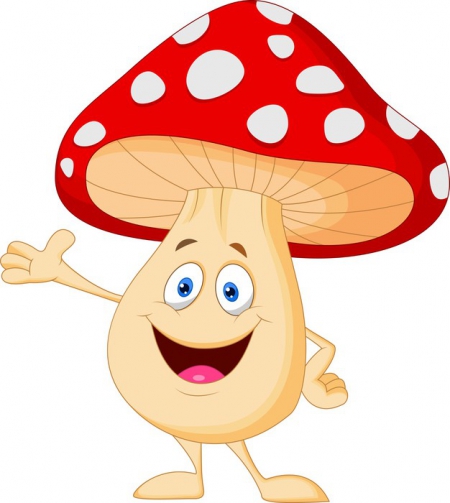 POWITANIE

1. Na początek  pora  na  zabawę  paluszkową  - posłuchajcie  wiersza  "Witające  się  rączki"  (K. Sąsiadek),  a Wasze rączki  niech  spróbują go pokazać:Dwie  rączki  się  spotkały    .......       więc   się   przywitały.Najpierw   zaklaskały            ......       później  się  pogłaskały.Mocno  się  ściskały            ........      bo  się  dawno  nie widziały.Jak  się  przywitały             .........      no  to  pogadały.Gdy   się  pogłaskały           ........      to  się  żegnać  zaczynały.Znowu  zaklaskały               .......      znów  się  pogłaskały.Mocno  ściskały                   ........     A  na  koniec  pomachały.Policzcie  teraz  swoje  paluszki  w  jednej  ręce, ile  jest   ich  razem?  Spróbujcie  potem  z  pomocą  kogoś  dorosłego  obrysować  swoje  dłonie i  wymyślić  z  tego  jakiś  ciekawy  rysunek.


A TO MOJA PROPOZYCJA 

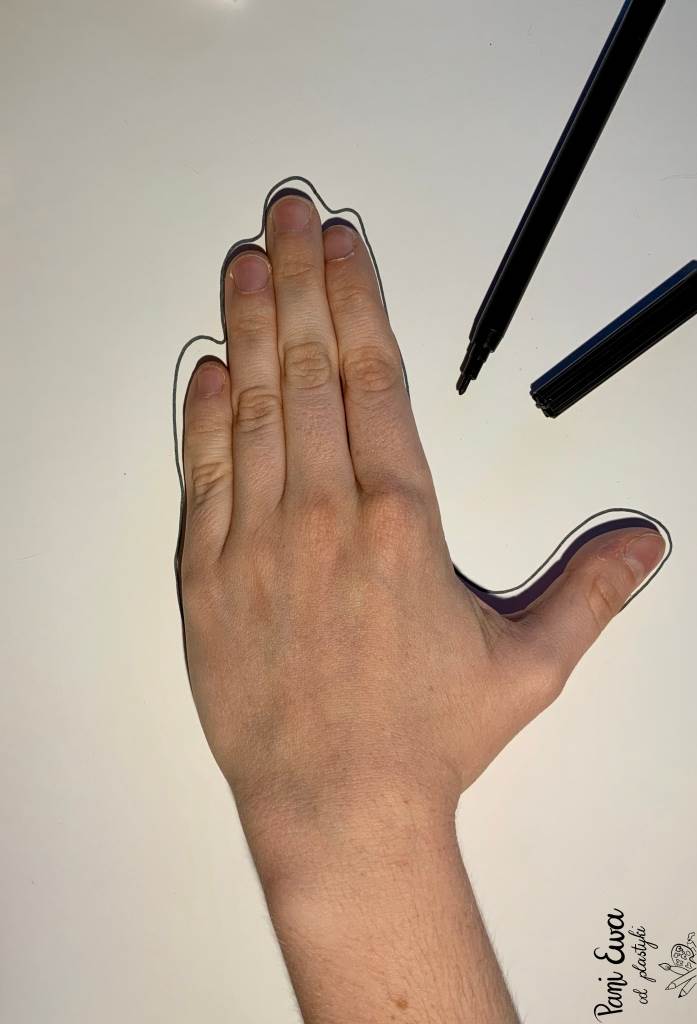 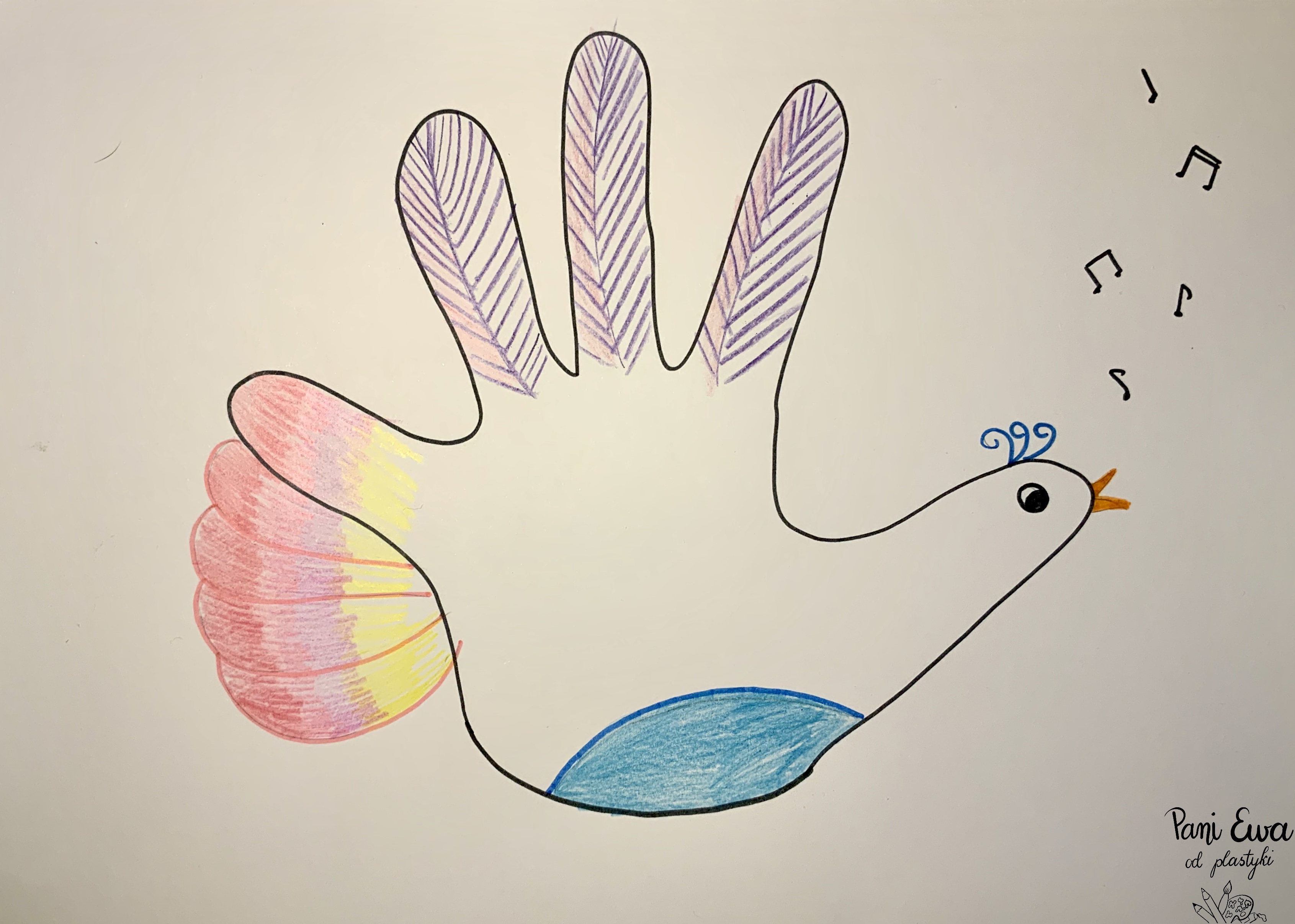 ZESTAW ĆWICZEŃ RUCHOWYCH
Zimowa gimnastyka” – zabawy i ćwiczenia poranne

Zapraszam na krótką rozgrzewkę rytmiczno-ruchową - oto link do strony 

https://www.youtube.com/watch?v=H08aiHpZK_s&list=PLpnjMGerA1eW7hH2UFlkS5_GhyQ4yxNrl&index=5
Zabawa „Wałkowanie ciasta”.Cel: rozciąganie aparatu mięśniowego pleców, nóg i rąk, koordynowanie ruchu ciała przód - tył, uelastycznianie kręgosłupa; wydłużanie faz oddechu i koordynowanie go z ruchem.Usiądź w rozkroku. Obiema rękami na wydechu tocz piłkę jak najdalej od siebie, potem na wdechu przyciągają ją do siebie. Zamiast piłki możesz użyć innych przedmiotów.„Pieczemy ciasteczka” 
Cel: zapoznanie z etapami przygotowania świątecznych ciasteczek, kształcenie inwencji twórczej dziecka, utrwalenie cyfr od 1 do 6.Opowiedz jak wyglądają etapy pieczenia świątecznych ciasteczek, następnie spróbuj napisać cyfry łącząc kropki.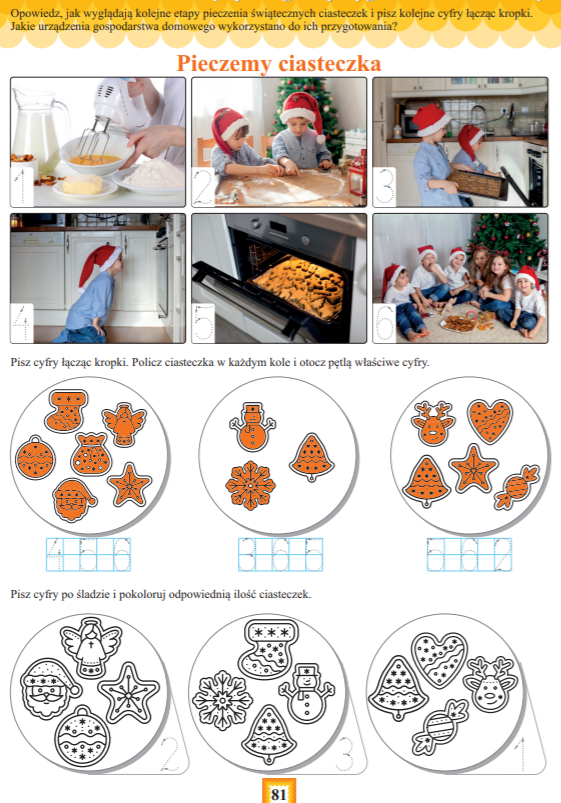  „Pierniczki świąteczne” – pieczenie ciastek. Zastanówcie się jakie składniki i przedmioty są nam potrzebne do pieczenia pierników. Poniżej przedstawię Wam składniki, które są potrzebne do zrobienia ciasta oraz sposobu jego wykonania: Przepis na pierniczki:Składniki:1 kg mąki½ litra miodu2 szklanki cukru1 kostka smalcu½ szklanki mleka3 płaskie łyżeczki sody oczyszczonej3 jajkaSzczypta soli1 torebka gotowej przyprawy do piernikówImbirCynamonGałka muszkatołowaMielone goździkiProcedura część I:W dużym rondlu na małym ogniu rozpuścić miód, cukier i smalec, na jednolitą masę i poczekać, aż wystygnie. Dodajemy mąkę, jajka, sodę rozpuszczoną w chłodnym mleku, szczyptę soli oraz przyprawy (do gotowej przyprawy do piernika dodajemy oryginalnych przypraw, tak, by wszystkich było pół szklanki).Zagniatamy ciasto na jednolitą masę, po czym miskę okrywamy ręcznikiem i folią, ale nie całkiem szczelnie i stawiamy w chłodnym miejscu na kilka dni.Procedura część II:Przed świętami wałkujemy ciasto, niezbyt cienko, bo będzie twarde i wycinamy fantazyjne wzory. Pieczemy 10-15 min do zrumienienia. Jak wystygną dekorujemy. Potem układamy w kartonie, leciutko kropimy wodą i przykrywamy folią, by na Wigilię były miękkie.Propozycja polewy do piernika, którą można przygotować w domu:Miód, orzechy włoskie, trochę skórki z pomarańczy, goździki, chili odrobinę i cynamon.Wszystko wymieszać i polać pierniki.
 Jeśli macie ochotę spróbujcie wraz z rodzicami wykonać świąteczne pierniki.
Życzę miłych wrażeń kulinarnych 
 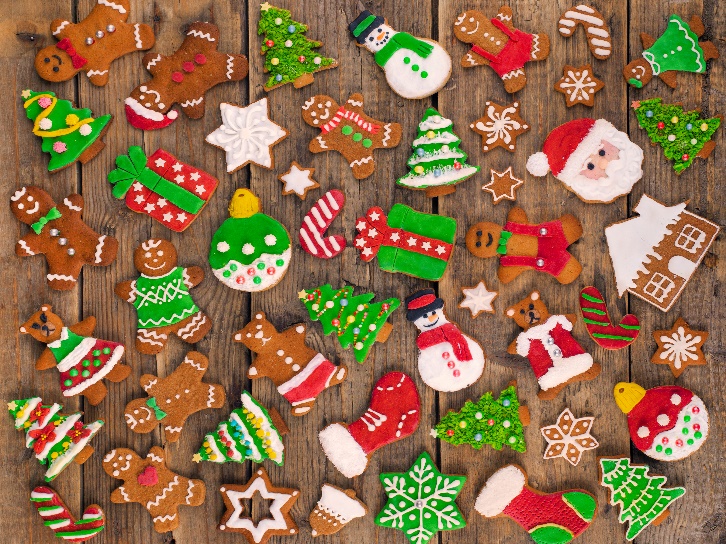 Praca plastycznaWybierz pierniki, które ci się najbardzej podobają, spróbuj je narysować a następnie ozdobić. 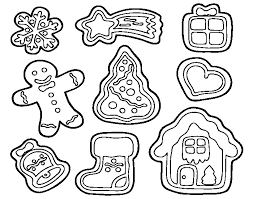 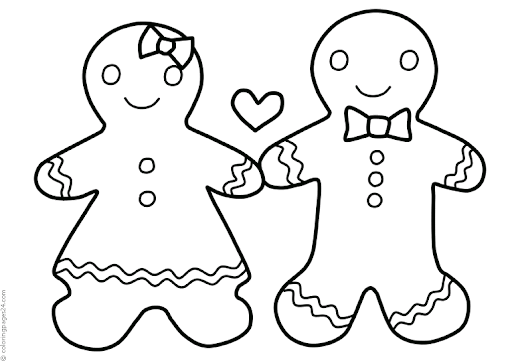 